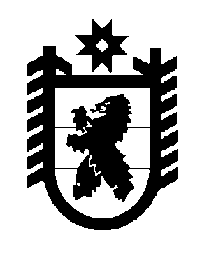 Российская Федерация Республика Карелия    ПРАВИТЕЛЬСТВО РЕСПУБЛИКИ КАРЕЛИЯПОСТАНОВЛЕНИЕот  7 октября 2015 года № 315-Пг. Петрозаводск О внесении изменений в постановление Правительства Республики Карелия от 2 февраля 2015 года  № 13-ППравительство Республики Карелия п о с т а н о в л я е т:1. Внести в Условия предоставления в 2015 году субсидий  из бюджета Республики Карелия на поддержку агропромышленного комплекса Республики Карелия (далее – Условия), утвержденные постановлением Правительства Республики Карелия от 2 февраля 2015 года № 13-П  (Официальный интернет-портал правовой информации (www.pravo.gov.ru), 
3 февраля 2015 года, № 1000201502030002; 10 апреля 2015 года, 
№ 1000201504100002; 2 июня 2015 года, № 1000201506020001; 10 августа 2015 года, № 1000201508100001), следующие изменения:пункт 1 изложить в следующей редакции: «1. Субсидии из бюджета Республики Карелия на поддержку агропромышленного комплекса Республики Карелия, в том числе источником финансового обеспечения которых являются средства федерального бюджета, в 2015 году предоставляются в рамках государственной программы Республики Карелия «Развитие агропромышленного комплекса и охотничьего хозяйства Республики Карелия» на 2013-2020 годы (далее – Государственная программа):а) сельскохозяйственным товаропроизводителям, осуществляющим производство сельскохозяйственной продукции, ее первичную и последующую (промышленную) переработку (в том числе на арендованных основных средствах) и реализацию этой продукции, при условии, что в доходе сельскохозяйственных товаропроизводителей от реализации товаров (работ, услуг) доля дохода от реализации этой продукции составляет не менее чем 70 процентов за 2014 год;б) организациям и индивидуальным предпринимателям, осуществляющим первичную и (или) последующую (промышленную) переработку сельскохозяйственной продукции (в том числе на арендованных основных средствах) и ее реализацию в соответствии с перечнем, утверждаемым Правительством Российской Федерации, при условии, что доля дохода от реализации этой продукции в доходе указанных организаций и индивидуальных предпринимателей составляет не менее чем 70 процентов за 2014 год;в) организациям, перерабатывающим сельскохозяйственную продукцию и имеющим свои подсобные хозяйства, признанным сельскохозяйственными товаропроизводителями в соответствии с Законом Республики Карелия 
от 24 ноября 2006 года № 1030-ЗРК «О государственной поддержке сельскохозяйственного производства на территории Республики Карелия»;г) крестьянским (фермерским) хозяйствам;д) гражданам, ведущим личное подсобное хозяйство;е) сельскохозяйственным потребительским кооперативам;ж) организациям потребительской кооперации;з) организациям агропромышленного комплекса независимо от их организационно-правовой формы.»;в пункте 6:абзац первый подпункта 2 дополнить словами «по 31 июля 2015 года включительно»;дополнить подпунктом 21 следующего содержания:«21) по кредитным договорам (договорам займа), заключенным 
с 1 августа 2015 года на срок до 1 года:сельскохозяйственными товаропроизводителями (за исключением граждан, ведущих личное подсобное хозяйство, и сельскохозяйственных потребительских кооперативов) и крестьянскими (фермерскими) хозяйствами, – на цели развития подотрасли растениеводства в соответствии с перечнем, утверждаемым Министерством сельского хозяйства Российской Федерации;сельскохозяйственными товаропроизводителями (за исключением граждан, ведущих личное подсобное хозяйство, и сельскохозяйственных потребительских кооперативов) и крестьянскими (фермерскими) хозяйствами, – на цели развития подотрасли животноводства в соответствии с перечнем, утверждаемым Министерством сельского хозяйства Российской Федерации;сельскохозяйственными товаропроизводителями (за исключением граждан, ведущих личное подсобное хозяйство, и сельскохозяйственных потребительских кооперативов), крестьянскими (фермерскими) хозяйствами, организациями и индивидуальными предпринимателями, осуществляющими первичную и (или) последующую (промышленную) переработку сельскохозяйственной продукции, – на цели развития подотрасли молочного скотоводства в соответствии с перечнем, утверждаемым Министерством сельского хозяйства Российской Федерации;организациями и индивидуальными предпринимателями, осуществляющими первичную и (или) последующую (промышленную) переработку сельскохозяйственной продукции, и организациями потребительской кооперации, – на закупку сельскохозяйственного сырья продукции растениеводства для первичной и (или) последующей (промышленной) переработки и на закупку у сельскохозяйственных товаропроизводителей сельскохозяйственного сырья продукции животноводства, продукции растениеводства (овощеводства, садоводства, виноградарства, картофелеводства, бахчеводства и продукции закрытого грунта) для первичной и (или) последующей (промышленной) переработки в соответствии с перечнем, утверждаемым Министерством сельского хозяйства Российской Федерации;сельскохозяйственными товаропроизводителями (за исключением граждан, ведущих личное подсобное хозяйство, и сельскохозяйственных потребительских кооперативов) и крестьянскими (фермерскими) хозяйствами, – на цели развития селекционно-семеноводческих центров в растениеводстве и селекционно-генетических центров в животноводстве в соответствии с перечнем, утверждаемым Министерством сельского хозяйства Российской Федерации;»;в подпункте 3:абзац третий после слова «занимающихся» дополнить словами «мясным скотоводством и (или)»;абзац пятый после слов «на срок до 10 лет,» дополнить словами «и по кредитным договорам (договорам займа), заключенным с 1 января 2008 года по 31 декабря 2012 года включительно, полученным на развитие мясного и (или) молочного скотоводства, на срок до 15 лет,»;абзац двенадцатый изложить в следующей редакции:«сельскохозяйственными товаропроизводителями (за исключением граждан, ведущих личное подсобное хозяйство), организациями агропромышленного комплекса независимо от их организационно-правовой формы, крестьянскими (фермерскими) хозяйствами и сельскохозяйственными потребительскими кооперативами, занимающимися мясным скотоводством и (или) производством молока, по кредитным договорам (договорам займа), заключенным с 1 января 2004 года 
по 31 декабря 2012 года включительно на срок до 15 лет, – на приобретение оборудования, специализированного транспорта, специальной техники в соответствии с перечнем, утверждаемым Министерством сельского хозяйства Российской Федерации, оборудования для перевода грузовых автомобилей, тракторов и сельскохозяйственных машин на газомоторное топливо и племенной продукции (материала), а также на строительство, реконструкцию и модернизацию животноводческих комплексов (ферм), объектов животноводства и кормопроизводства, мясохладобоен, пунктов по приемке и (или) первичной переработке сельскохозяйственных животных и молока, включая холодильную обработку и хранение мясной и молочной продукции;»;в подпункте 4:абзац первый дополнить словами «по 31 июля 2015 года включительно»;абзац третий после слова «первичной» дополнить словами «и (или) последующей (промышленной)»;абзац четвертый после слова «первичной» дополнить словами «и (или) последующей (промышленной)»;дополнить подпунктом 41 следующего содержания:«41) по инвестиционным кредитным договорам (договорам займа), заключенным с 1 августа 2015 года:сельскохозяйственными товаропроизводителями (за исключением граждан, ведущих личное подсобное хозяйство), сельскохозяйственными потребительскими кооперативами и крестьянскими (фермерскими) хозяйствами, организациями и индивидуальными предпринимателями, осуществляющими первичную и (или) последующую (промышленную) переработку сельскохозяйственной продукции, на срок от 2 до 8 лет, – на строительство, реконструкцию, модернизацию хранилищ картофеля, овощей и фруктов, тепличных комплексов по производству плодоовощной продукции в закрытом грунте, предприятий мукомольно-крупяной, хлебопекарной и масложировой промышленности, мощностей по переработке плодоовощной, ягодной продукции и картофеля, комплексов по подготовке семян сельскохозяйственных растений, мощностей для подработки, хранения и перевалки зерновых и масличных культур, закладку и уход за многолетними насаждениями, строительство и реконструкцию прививочных комплексов для многолетних насаждений, а также иных видов инвестиционных расходов, в том числе на приобретение техники, оборудования, изделий автомобильной промышленности, в соответствии с перечнем, утверждаемым Министерством сельского хозяйства Российской Федерации;сельскохозяйственными товаропроизводителями (за исключением граждан, ведущих личное подсобное хозяйство), сельскохозяйственными потребительскими кооперативами и крестьянскими (фермерскими) хозяйствами, организациями и индивидуальными предпринимателями, осуществляющими первичную и (или) последующую (промышленную) переработку сельскохозяйственной продукции, на срок от 2 до 8 лет 
(за исключением кредитов, направленных на развитие мясного и молочного скотоводства), – на строительство, реконструкцию и модернизацию комплексов (ферм), объектов животноводства, мясохладобоен, пунктов по приемке, первичной и (или) последующей (промышленной) переработке сельскохозяйственных животных и молока (включая холодильную обработку и хранение мясной и молочной продукции), предприятий по производству цельномолочной продукции, сыров и сливочного масла, цехов и участков по переработке и сушке сыворотки, на строительство и реконструкцию комбикормовых предприятий и цехов, приобретение племенной продукции, а также иных видов инвестиционных расходов, в том числе на приобретение техники, оборудования, изделий автомобильной промышленности, в соответствии с перечнем, утверждаемым Министерством сельского хозяйства Российской Федерации;сельскохозяйственными товаропроизводителями (за исключением граждан, ведущих личное подсобное хозяйство), сельскохозяйственными потребительскими кооперативами и крестьянскими (фермерскими) хозяйствами, организациями и индивидуальными предпринимателями, осуществляющими первичную и (или) последующую (промышленную) переработку сельскохозяйственной продукции, на срок до 15 лет 
(по кредитам, направленным на развитие мясного скотоводства), – на приобретение племенной продукции (материала) крупного рогатого скота мясных пород, строительство, реконструкцию и модернизацию комплексов (ферм), объектов для мясного скотоводства, мясохладобоен, пунктов по приемке, первичной и (или) последующей (промышленной) переработке, включая холодильную обработку и хранение мясной продукции, а также иных видов инвестиционных расходов, в том числе на приобретение техники, оборудования, изделий автомобильной промышленности, в соответствии с перечнем, утверждаемым Министерством сельского хозяйства Российской Федерации;сельскохозяйственными товаропроизводителями (за исключением граждан, ведущих личное подсобное хозяйство), сельскохозяйственными потребительскими кооперативами и крестьянскими (фермерскими) хозяйствами, организациями и индивидуальными предпринимателями, осуществляющими первичную и (или) последующую (промышленную) переработку сельскохозяйственной продукции, на срок до 15 лет 
(по кредитам, направленным на развитие молочного скотоводства), – на строительство, реконструкцию и модернизацию комплексов (ферм), объектов животноводства, пунктов по приемке, первичной переработке молока (включая холодильную обработку и хранение молочной продукции), предприятий по производству цельномолочной продукции, сыров и сливочного масла, цехов и участков по переработке и сушке сыворотки, на строительство и реконструкцию комбикормовых предприятий и цехов, приобретение племенной продукции, а также иных видов инвестиционных расходов, в том числе на приобретение техники, оборудования, изделий автомобильной промышленности, в соответствии с перечнем, утверждаемым Министерством сельского хозяйства Российской Федерации;сельскохозяйственными товаропроизводителями (за исключением граждан, ведущих личное подсобное хозяйство), сельскохозяйственными потребительскими кооперативами и крестьянскими (фермерскими) хозяйствами, организациями и индивидуальными предпринимателями, осуществляющими первичную и (или) последующую (промышленную) переработку сельскохозяйственной продукции, на срок от 2 до 8 лет, – 
на строительство, реконструкцию и модернизацию селекционно-семеноводческих центров в растениеводстве, а на срок до 15 лет, – 
на строительство, реконструкцию и модернизацию селекционно-генетических центров в животноводстве, а также иных видов инвестиционных расходов, в том числе на приобретение техники, оборудования, изделий автомобильной промышленности, в соответствии с перечнем, утверждаемым Министерством сельского хозяйства Российской Федерации;»;дополнить подпунктом 61 следующего содержания:«61) по кредитам (займам), полученным сельскохозяйственными товаропроизводителями, организациями и индивидуальными предпринимателями, осуществляющими первичную и (или) последующую (промышленную) переработку сельскохозяйственной продукции, – на рефинансирование (возмещение) затрат, понесенных в соответствии с целями, определенными подпунктами 2 – 41 настоящего пункта, источниками финансирования которых являются займы, предоставленные акционерами заемщика, или облигационные займы, и произведенных после 1 января 
2015 года, при условии, что срок пользования такими кредитами (займами) не превышает срока, указанного в этих подпунктах.»;абзац пятидесятый дополнить предложением следующего содержания:«В случае подписания с 1 июля 2014 года по 1 июля 2015 года включительно соглашения о продлении срока пользования кредитами (займами) по заключенным в 2014 году кредитным договорам (договорам займа), предусмотренным подпунктом 2 настоящего пункта, которые получены на цели развития подотрасли растениеводства в соответствии с перечнем, утверждаемым Министерством сельского хозяйства Российской Федерации, возмещение части затрат осуществляется по таким договорам с их продлением на срок, не превышающий 1 года.»;абзац пятьдесят первый изложить в следующей редакции:«Субсидии на возмещение части затрат на уплату процентов по инвестиционным кредитам (займам), предусмотренным подпунктами 3 – 41 настоящего пункта, предоставляются только при условии прохождения процедуры отбора инвестиционных проектов. Порядок отбора инвестиционных проектов устанавливается Министерством сельского хозяйства Российской Федерации.»;абзац пятьдесят шестой изложить в следующей редакции:«по инвестиционным кредитам (займам), предусмотренным подпунктом 3 настоящего пункта, – в пределах 20 процентов ставки рефинансирования (учетной ставки) Центрального банка Российской Федерации, а по указанным кредитам (займам), полученным сельскохозяйственными товаропроизводителями (за исключением граждан, ведущих личное подсобное хозяйство) и организациями агропромышленного комплекса независимо от их организационно-правовой формы, занимающимися производством мяса крупного рогатого скота и молока, на развитие мясного и молочного скотоводства, на приобретение сельскохозяйственной техники (по кредитным договорам, заключенным после 1 января 2008 года на срок до 10 лет, и по кредитным договорам (договорам займа), заключенным 
с 1 января 2008 года по 31 декабря 2012 года включительно, полученным на развитие мясного и (или) молочного скотоводства, на срок до 15 лет), племенной продукции (материала) крупного рогатого скота мясных пород, строительство, реконструкцию и модернизацию животноводческих комплексов (ферм) крупного рогатого скота, объектов кормопроизводства для крупного рогатого скота, мясохладобоен для убоя и первичной переработки крупного рогатого скота и пунктов по приемке и (или) первичной переработке крупного рогатого скота и молока, – в пределах 
3 процентных пунктов сверх ставки рефинансирования (учетной ставки) Центрального банка Российской Федерации;»;абзац шестидесятый изложить в следующей редакции:«по кредитам (займам), предусмотренным подпунктом 21 настоящего пункта, – в пределах одной третьей ставки рефинансирования (учетной ставки) Центрального банка Российской Федерации, а по указанным кредитам (займам), полученным на развитие молочного и (или) мясного скотоводства, включая первичную и (или) последующую (промышленную) переработку мяса крупного рогатого скота, а также на развитие селекционно-семеноводческих центров в растениеводстве и селекционно-генетических центров в животноводстве – в пределах 3 процентных пунктов сверх ставки рефинансирования (учетной ставки) Центрального банка Российской Федерации, но не менее 5 процентов средств на возмещение части затрат, предоставляемых заемщику;»;дополнить абзацами шестьдесят первым, шестьдесят вторым следующего содержания:«по инвестиционным кредитам (займам), предусмотренным подпунктом 41 настоящего пункта, – в пределах одной третьей ставки рефинансирования (учетной ставки) Центрального банка Российской Федерации, а по кредитам (займам), полученным на развитие мясного и молочного скотоводства, а также на развитие селекционно-семеноводческих центров в растениеводстве и селекционно-генетических центров в животноводстве, – в пределах 
3 процентных пунктов сверх ставки рефинансирования (учетной ставки) Центрального банка Российской Федерации, но не менее 5 процентов средств на возмещение части затрат, предоставляемых заемщику.Предусмотренные настоящим пунктом субсидии на возмещение части затрат на уплату процентов по кредитам, полученным в российских кредитных организациях, и займам, полученным в сельскохозяйственных кредитных потребительских кооперативах, источником финансового обеспечения которых являются средства федерального бюджета, предоставляются в размере, установленном нормативными правовыми актами Российской Федерации, регламентирующими предоставление субсидий бюджетам  субъектов Российской Федерации на указанные расходы.»;пункт 7 после слов «потребительской кооперации,» дополнить словами «организациям и индивидуальным предпринимателям, осуществляющим первичную и (или) последующую (промышленную) переработку сельскохозяйственной продукции,»;в приложении к Условиям:а) в пункте 13:абзац пятый подпункта «а» изложить в следующей редакции:«на закупку материальных ресурсов, молодняка сельскохозяйственных животных, сельскохозяйственного сырья для первичной и (или) последующей промышленной переработки, оплату транспортных услуг, связанных с производством молочной продукции, на цели развития подотраслей животноводства, молочного скотоводства и растениеводства, на цели развития селекционно-семеноводческих центров в растениеводстве и селекционно-генетических центров в животноводстве (далее – товары и услуги), заверенные получателем субсидии копии договоров на закупку товаров и услуг предоставляются в случае указания таких договоров в платежном поручении как основания для оплаты в поле «назначение платежа», копии платежных поручений по оплате товаров и услуг, включая авансовые платежи, копии накладных или реестр накладных;»;в подпункте «б»:абзац шестой  после слов «специальной техники,» дополнить словами «изделий автомобильной промышленности,»;  абзац десятый изложить в следующей редакции:«на строительство, реконструкцию и модернизацию животноводческих комплексов (ферм), объектов животноводства и кормопроизводства, для мясного скотоводства, хранилищ картофеля, овощей и фруктов, тепличных комплексов по производству плодоовощной продукции в закрытом грунте, предприятий мукомольно-крупяной, хлебопекарной и масложировой промышленности, мощностей по переработке плодоовощной, ягодной продукции и картофеля, комплексов по подготовке семян сельскохозяйственных растений, мощностей для подработки, хранения и перевалки зерновых и масличных культур, мясохладобоен, пунктов по приемке, первичной и (или) последующей (промышленной) переработке сельскохозяйственных животных и молока (включая холодильную обработку и хранение мясной и молочной продукции), предприятий по производству цельномолочной продукции, сыров и сливочного масла, цехов и участков по переработке и сушке сыворотки, селекционно-семеноводческих центров в растениеводстве и селекционно-генетических центров в животноводстве, на строительство и реконструкцию комбикормовых предприятий и цехов, строительство и реконструкцию прививочных комплексов для многолетних насаждений, на цели развития подотраслей животноводства и растениеводства:»;абзац одиннадцатый после слова «товаропроизводителей» дополнить словами «, организаций, осуществляющих первичную и (или) последующую (промышленную) переработку сельскохозяйственной продукции,»;абзац двадцать второй дополнить словами «, индивидуальных предпринимателей, осуществляющих первичную и (или) последующую (промышленную) переработку сельскохозяйственной продукции»;б) пункт 14 после слов «организации потребительской кооперации,» дополнить словами «организации и индивидуальные предприниматели, осуществляющие первичную и (или) последующую (промышленную) переработку сельскохозяйственной продукции,».2. Действие настоящего постановления распространяется на правоотношения, возникшие с 8 августа 2015 года.           Глава Республики Карелия                                                                   А. П. Худилайнен    